NASTAVA NA DALJINU, 3. RAZREDNASTAVNA JEDINICA: BAJRAMSKA ČESTITKAESSELAMU ALEJKUM, DRAGE UČENICE I UČENICI.SVIMA VAM ŽELIM SRETAN BAJRAM KOJEG ČESTITAMO RIJEČIMA: BAJRAM ŠERIF MUBAREK OLSUN (NEKA VAM JE SRETAN I BLAOGOSLOVLJEN BAJRAM)A ODGOVARAMO: ALLAH RAZI OLSUN (BOG NEKA JE TOBOM ZADOVOLJAN)ISPOD IMATE PRIMJER NACRTANE BAJRAMSKE ČESTITKE!ZADATAK:NA VAMA JE ZADATAK DA SLIČNU ILI NEKU SVOJU BAJRAMSKU LČESTITKU SAMI OSMISLITE,  NACRTATE I OBOJITE! UKOLIKO IMATE MOGUĆNOST MOŽETE OVU ISORINTATI I OBOJATI JE!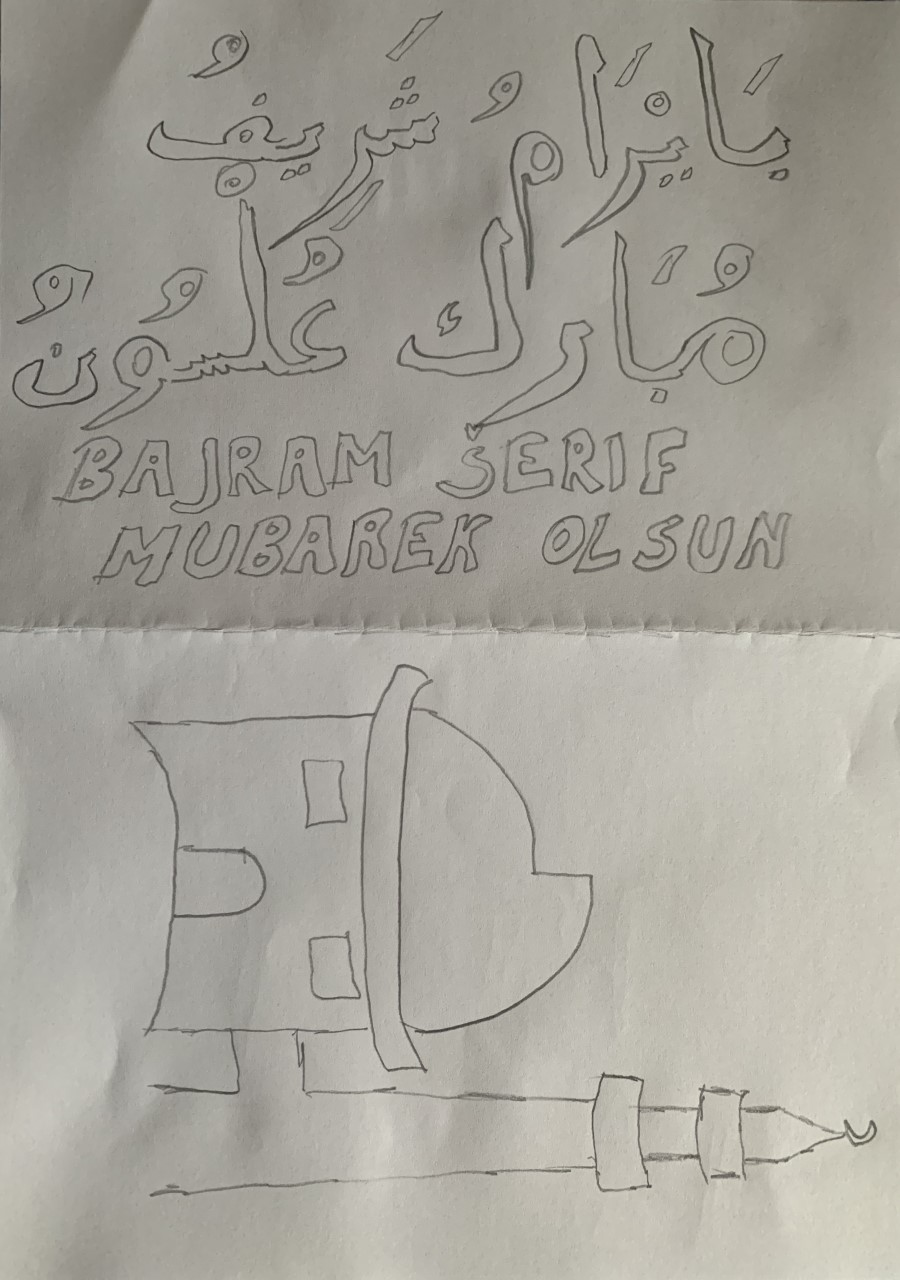 